Grade 7/8 Social Studies Unit 1: MappingYou will label ___ maps. Map #1: World Continents & Bodies of WaterEquator North Pole South Pole Prime Meridian Tropic of Cancer Tropic of Capricorn Arctic Circle Antarctic Circle International Date LineContinentsNorth AmericaSouth AmericaEuropeAsiaOceaniaAntarctica AfricaGlobal OceanAtlantic OceanPacific OceanSouthern OceanIndian OceanArctic OceanMap #2: Major Climate ZonesTropical Zone (hot and humid) has a monthly mean temperature of 18 degrees Celsius.Dry Zone (desert or arid)  loses most of its precipitation to evaporation. Temperate Zone (mild) has a wide range of temperatures and are between tropical and polar regions.Continental Zone (cold and humid) has cold winters and hot summers and is located on large masses of land.Polar Zone (very cold and dry) has an average monthly temperature of less than 10 degrees Celsius. They have cool summers and very cold winters.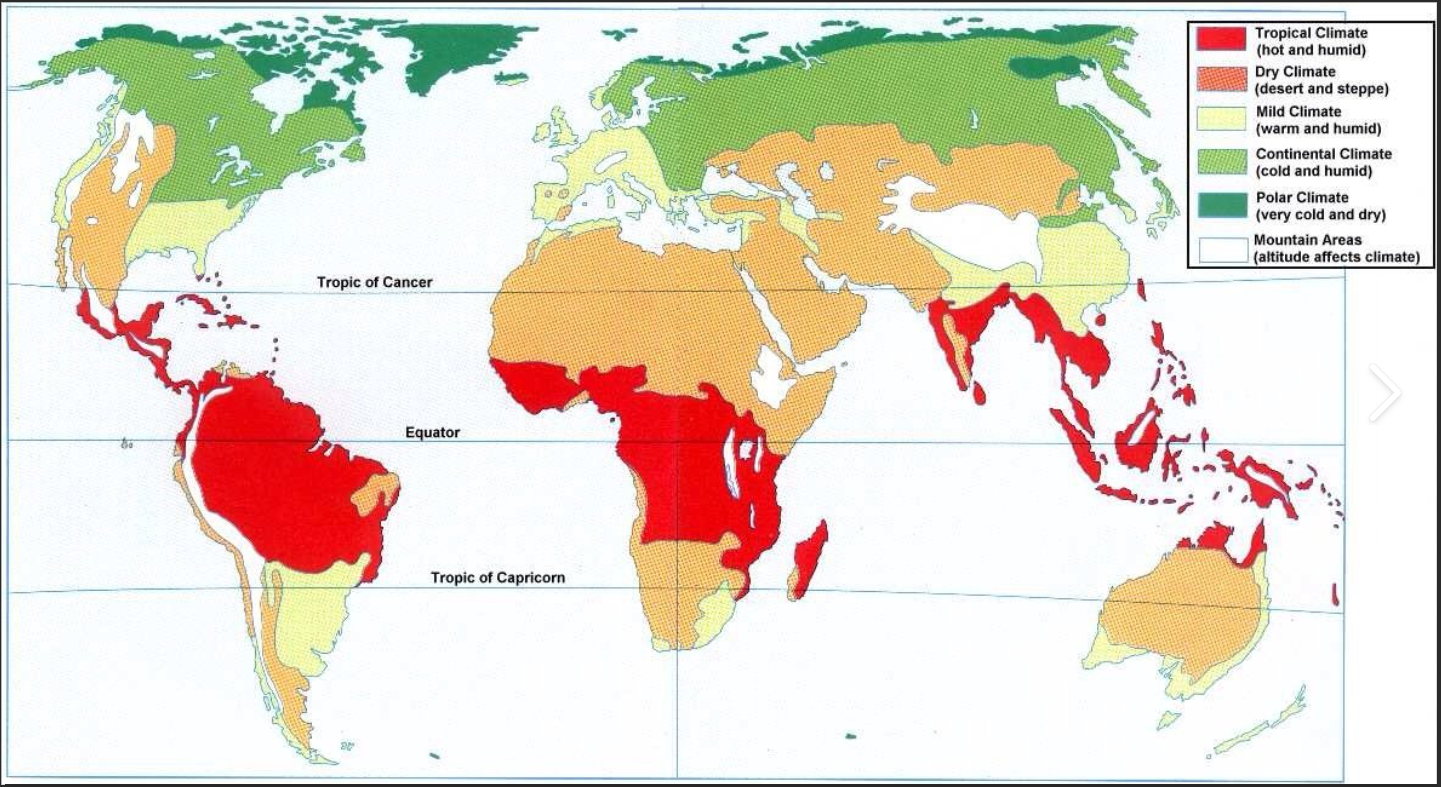 Map #3: Major Population ClustersWhat are 5 assumptions you can make about population clusters?Use Ranked: The 20 Most Populous Cities in the World (visualcapitalist.com)  to label the cities with the highest populations on your ‘Outline map of countries of world’Map #4: Developed and Developing CountriesCreate a legend that includes: Least DevelopedDevelopingIn transitionDevelopedUse Countries grouped by United Nations - Vivid Maps to fill in your map.Use arcgis.com/apps/instant/atlas/index.html?appid=0cd1cdee853c413a84bfe4b9a6931f0d&webmap=3871d636011b4101abfcbc75bef46802 to label 5 major cities (look for larger circles) in each region.